                                                                                                                                                                    «Утверждено»решением  Собрания  представителей  Раздольненскогосельского поселения№11  от  27.10.2015г. ПОСТАНОВЛЕНИЕГЛАВЫ АДМИНИСТРАЦИИМЕСТНОГО САМОУПРАВЛЕНИЯ  РАЗДОЛЬНЕНСКОГОСЕЛЬСКОГО ПОСЕЛЕНИЯ МОЗДОКСКОГО РАЙОНАРЕСПУБЛИКИ СЕВЕРНАЯ ОСЕТИЯ-АЛАНИЯ_____________________________________________________________  № 19  			                   от  28.10.2015 г.Об   утверждении  программы «Комплексное  развитие систем коммунальной    инфраструктуры на территории  Раздольненского сельского поселения  Моздокского района  РСО – Алания  на 2015- 2025 г.г.»В соответствии со статьёй 179.3  Бюджетного кодекса Российской Федерации, Федеральным законом от 30.12.2004 №  210-ФЗ  «Об основах регулирования тарифов организаций  коммунального комплекса»,  приказом Министерства регионального развития РФ от 06.05.2011 № 204 «О разработке программ комплексного развития систем коммунальной инфраструктуры муниципальных образований»,  Федеральным законом от 06.10.2003 № 131-ФЗ «Об общих принципах организации местного самоуправления в Российской Федерации», постановлением Правительства РФ от 14.06.2013 года « Об утверждении требований  к программам комплексного развития систем коммунальной инфраструктуры   поселений, городских округов»,п о с т а н о в л я ю:       1. Утвердить программу   «Комплексное развитие систем коммунальной инфраструктуры  на территории  Раздольненского  сельского поселения Моздокского района РСО-Алания   на 2015-2025 г.г.».        2. Обнародовать настоящее постановление на информационном  стенде  в здании  Администрации  Раздольненского  сельского поселения по адресу: РСО-Алания, Моздокский район, с.Раздольное,  ул. Колхозная, 16  и на официальном  сайте администрации  в сети Интернет.3.  Контроль за исполнением  настоящего постановления  оставляю за собой.   Глава Раздольненского сельского поселения                                                                                          С.П. Рябуха                                             «УТВЕРЖДЕНА»                  Постановлением Главы                   Раздольненского сельского   	      поселения       № 19  от  28.10.2015 года Программа  комплексного  развития систем коммунальной инфраструктуры   Раздольненского сельского поселения на 2015-2025 годы    Паспорт программы.Общие положения.1.1.Демографическое развитие муниципального образования. 2. Характеристика существующего состояния коммунальной инфраструктуры       Раздольненского  сельского поселения. 2.1. Характеристика текущего  состояния систем водоснабжения.2.2. Характеристика текущего  состояния систем  газоснабжения.2.3. Характеристика текущего  состояния сферы сбора твердых бытовых отходов.2.4. Характеристика текущего  состояния систем электроснабжения.2.5. Анализ текущего состояния систем теплоснабжения.2.6. Модель расчета перспективного спроса коммунальных ресурсов.2.7.Показатели сферы жилищно-коммунального хозяйства Раздольненского сельского поселения.2.8. Измерительно-расчетная система коммунальной инфраструктуры.3. Перспективы  развития системы коммунальной инфраструктуры.3.1. Перспектива  развития системы водоснабжения.3.2. Перспектива  развития системы газоснабжения.3.3. Перспектива  развития системы сбора и вывоза твердых бытовых отходов.3.4. Перспектива  развития системы электроснабжения.4. Целевые показатели  развития  коммунальной инфраструктуры .5. Программа инвестиционных  проектов,  обеспечивающих достижение целевых      показателей.5.1. Основные задачи программы.5.2. Источники инвестиций, тарифы и доступность программы для населения.5.3. Водоснабжение.5.4. Электроснабжение.5.5. Газоснабжение.5.6. Сбор и вывоз ТБО.5.7. Управление программой.Приложение № 1 к программе. Перечень программных мероприятий по развитию коммунальной инфраструктуры, сбора твердых бытовых отходов. ПаспортПрограммы  «Комплексное развитие системы коммунальной инфраструктуры   Раздольненского  сельского поселения Моздокского района РСО - Алания на 2015-2025 годы» 1.  Общие положения.	Одним из основополагающих условий развития  поселения является комплексное развитие систем жизнеобеспечения Раздольненского сельского поселения. Этапом, предшествующим разработке основных мероприятий Программы комплексного развития систем коммунальной инфраструктуры (далее – Программа),  является проведение анализа и оценки социально-экономического и территориального развития сельского поселения.Анализ и оценка социально-экономического и территориального развития муниципального образования, а также прогноз его развития проводится по следующим направлениям:демографическое развитие;перспективное строительство;перспективный спрос коммунальных ресурсов;состояние коммунальной инфраструктуры;Программа комплексного развития систем коммунальной инфраструктуры Раздольненского  сельского  поселения на  2015-2025  годы предусматривает обеспечение коммунальными ресурсами земельных участков, отведенных под перспективное строительство жилья, повышение качества предоставления коммунальных услуг, стабилизацию и снижение удельных затрат в структуре тарифов и ставок оплаты для населения, создание условий, необходимых для привлечения организаций различных организационно-правовых форм к управлению объектами коммунальной инфраструктуры, а также инвестиционных средств внебюджетных источников для модернизации объектов коммунальной инфраструктуры, улучшения экологической обстановки.Программа направлена на обеспечение надежного и устойчивого обслуживания потребителей коммунальными услугами, снижение износа объектов коммунальной инфраструктуры, модернизацию этих объектов путем внедрения ресурсо-энергосберегающих технологий, разработку и внедрение мер по стимулированию эффективного и рационального хозяйствования организаций коммунального комплекса, привлечение средств внебюджетных инвестиционных ресурсов.  Программа является одним из важнейших инструментов реализации приоритетного национального проекта «Доступное и комфортное жилье – гражданам России», Федеральной целевой программы «Жилище» на 2014 – 2018 годы., утвержденной Постановлением Правительства Российской Федерации от 17.12.2010 № 1050 (в ред. Постановления Правительства РФ от 14.07.2011 № 575), Федерального закона от 23.11.2009 № 261-ФЗ «Об энергосбережении и о повышении энергетической эффективности и о внесении изменений в отдельные законодательные акты Российской Федерации», а также Федерального закона от 30.12.2004 № 210-ФЗ «Об основах регулирования тарифов организаций коммунального комплекса».Демографическое развитие муниципального образования      Территория Раздольненского сельского поселения входит в состав муниципального района – Моздокский район Республики Северная Осетия-Алания.	Территорию поселения составляют исторически сложившиеся земли населенного пункта села Раздольного, прилегающие к ним земли общего пользования, территории традиционного природопользования населения поселения, рекреационные земли, земли  для развития поселения и другие земли независимо от форм собственности и целевого назначения.	Границы Раздольненского сельского поселения установлены Законом Республики Северная Осетия-Алания..	Граница идет от административной границы Республики Северная Осетия-Алания с Республикой Ингушетия, в точке пересечения  границ СПК «Виноградное» и СПК «Украина», на север, пересекая канал «Надтеречный» , вдоль границы с Сухотским СМО, до границы с Виноградненским СМО. Далее на восток, до правой бровки канала «Малокабардинский», вдоль правой  бровки канала, затем на север, пересекая канал  «Малокабардинский», вдоль границы с Виноградненским СМО (граница земель СХК «Украина»/СХК «Виноградное»), по оси внутрихозяйственной дороги.	Далее на запад вдоль границы с Виноградненским СМО, затем на север, пересекая автодорогу с.Раздольное – с.Сухотское, по границе участка ГОУ ПУ-12, вдоль нижнего бьефа дамбы на р.Терек, до оси р.Терек, вдоль границы с Виноградненским СМО.Затем по ости р.Терек на восток до границы с Кизлярским СМО, далее на юг, пересекая автодорогу с.Кизляр – с.Раздольное, канал «Малокабардинский», канал «Кизлярский», вдоль границы с Кизлярским СМО (граница земель  СХК «Украина»/СХК «Красный Кизляр»), по оси внутрихозяйственной дороги.	Далее на восток по границе с Кизлярским СМО. Поворачивает на юг, пересекая канал «Надтеречный», идет до границы с Республикой Ингушетия. Далее на запад, вдоль границы с республикой Ингушетия до начальной точки.	Поселение занимает территорию площадью  225  га, на которой проживает  1149 человек  (по состоянию на 01.01.2015г.).  В направлении районного центра имеется автомобильная дорога с твердым покрытием.  Район сельскохозяйственный, основное направление – растениеводство. Промышленные производства на территории отсутствуют.  Основным местом приложения труда с.Раздольном  являются   сельскохозяйственные  предприятия по выращиванию зерновых культур и  предприятия сферы обслуживания.     Из общего числа проживающих в поселении трудоспособное население составляет   45%  из которых,    10 % имеет постоянную работу в  сфере сельского хозяйства,  остальные 35% - в сфере обслуживания и  социальной сфере .  	В  Раздольненском  сельском поселении существуют сети инженерного  электро-, водо- обеспечения.  Централизованной канализации нет.  Имеются газовые сети. 	Уличная сеть имеет линейное  построение.  Ширина главных улиц колеблется от 15  до 20 метров. Ширина проезжих частей 3-6 м. Основные и главные улицы имеют асфальтированное  покрытие.  Тротуарное покрытие практически отсутствует. 	 Протяженность автомобильных дорог общего пользования населенного пункта – 9,8 км.Жилой фонд.Жилищный фонд  села  Раздольного  складывается  из индивидуальных жилых домов с приусадебными участками. Жилой фонд обеспечен:  - системами водоснабжения на 100 %; - электроснабжения  на  100 %;   - газоснабжения  на  100%;- сети  канализации отсутствуют. 	Теплоснабжение социальных объектов осуществляется через автономные котельныеМБОУ ООШ  села Раздольного,  МБДОУ №37,  МККДУ «Раздольненский  СДК»,  ФАП, а также  предприятия торговли отапливается природным сетевым  газом.  Индивидуальные жилые дома  отапливаются  природным сетевым  газом.	Данные о существующем жилом фонде  Раздольненского  сельского поселения приведены в Таблице 1.                                                                                                                   Таблица 1.	Демографическая  ситуация оценивается как благополучная.   Анализ дальнейшего развития свидетельствует о положительных тенденциях в демографических процессах. В Раздольненском  сельском поселении наблюдается естественный  прирост населения.           Принимаемые в последние годы меры на федеральном, региональном, районном уровнях позволили несколько увеличить рождаемость и снизить смертность, однако,  для закрепления позитивных тенденций необходимо определение стратегических ориентиров дальнейшего развития на перспективу с обеспечением устойчивого роста экономики, денежных доходов населения, качества услуг населению, улучшения экологии, как основополагающих факторов повышения качества жизни и предотвращения депопуляции населения.     Выявление позитивных и негативных факторов социально-экономического развития поселения позволило определить проблемы в развитии территории, на решение которых должны быть направлены усилия органов власти и хозяйствующих субъектов на период до 2025 года.	Показатели демографического развития поселения являются ключевым инструментом оценки развития сельского поселения, как среды жизнедеятельности человека.  Согласно статистическим показателям и сделанным на их основе оценкам, динамика демографического развития Раздольненского  сельского   поселения характеризуется следующими показателями Таблица 2Из таблицы 2 видно, что в период с 2012 по 2014 гг.  численность населения поселения повышалась. Структура населения сельского поселения по отношению к общей численности населения приведена в таблице 3Таблица 3.       В 2014г. численность населения в трудоспособном возрасте составляла 57 % от общей численности населения поселения. Таким образом, на сегодняшний день возрастная структура населения Раздольненского сельского  поселения имеет определенный демографический потенциал на перспективу в лице относительного большого удельного веса лиц трудоспособного возраста.     Демографический прогноз является   неотъемлемой частью комплексных экономических и социальных прогнозов развития территории и имеет чрезвычайно важное  значение для целей краткосрочного, среднесрочного и долгосрочного планирования развития территории. Демографический прогноз позволяет дать оценку основных параметров развития населения (обеспеченность трудовыми ресурсами, дальнейшие перспективы воспроизводства и т.д.)  на основе выбранных гипотез изменения уровней рождаемости, смертности и миграционных потоков.                            Учитывая проведенный анализ прогнозов демографического развития сельского поселения, наиболее вероятным рассматривается сценарий повышения численности населения. Гидрографические данные	Территория  Раздольненского  сельского поселения  в орографическом отношении приурочена к правобережью р. Терек, которая именуется Надтеречной равниной.  	Водоснабжение  Раздольненского  сельского поселения построено на эксплуатации  артезианских  водоносных горизонтов.  Воды этих районов  соответствуют  установленным нормам,  ГОСТа.           Подземные воды  приурочены к валунно-галечным  отложениям.  Воды апшеронских отложений напорные, глубина залегания  колеблется от 240 до 120 метров.  Водообильность  увеличивается  с удалением от хребта ,  удельный дебет изменяются от 0,009-0,1 (Терский хребет) до 0,3-1,3 л\сек (в равнинной части). При совместном опробовании водных горизонтов  акчалыг + апшерон получены следующие результаты: статистический уровень 75 м,дебит 3,1 л/сек., удельный дебит 0,3 л/сек. Эти воды используются для нужд питьевого и технического водоснабжения.                                                         Климатические условия	Климат на территории поселения умеренный,  переходный к континентальному.  Зима не продолжительная, продолжительность безморозного периода составляет 190 дней. На территории  преобладают восточные и западные ветры.  Среднегодовая скорость ветра около 2,3 м\сек.  Сильные ветры со скоростью более 15 м\сек.  наблюдаются довольно редко. Температура самого холодного месяца -4,30С,  абсолютная минимальная температура -340С,  температура наиболее холодных суток -190С.  Средняя температура самого жаркого месяца + 290С. Отопительный период 170 суток.  Относительная средняя влажность самого холодного месяца (январь) 84%, самого жаркого (июля) 35%.  Зона влажности климата сухая. Рассматриваема территория -  территория с недостаточным увлажнением. Количество осадков в холодное время колеблется в пределах  100- 300 мм., в теплое время года осадков выпадает 300-320мм.  Наиболее богаты осадками осенние  месяцы  ( сентябрь-октябрь),  в течении которых,  в среднем выпадает около 30 % годового количества осадков.Число дней с туманом  в течение года  достигает 95 . Среднее атмосферное давление  749 р.ст. Характеристика существующего состояния коммунальной инфраструктуры Раздольненского  сельского поселения. Характеристика текущего состояния  систем  водоснабжения.    	 Основными целями разработки мероприятий  по водоснабжению   Программы комплексного развития систем коммунальной инфраструктуры  Раздольненского  сельского поселения  на период 2015-2025 гг. являются:	- обеспечение населения качественной питьевой водой  в количестве, соответствующем нормам водопотребления, с качеством соответствующим СанПин  по доступным ценам в интересах удовлетворения жизненных потребностей и охраны здоровья населения; 	- рациональное использование водных ресурсов;	- защита природной воды от попадания в нее загрязняющих веществ.  Услуга «Водоснабжение»  должна быть предоставлена всем жителям поселения в соответствии с нормативными требованиями к качеству и объему услуги.	Питьевая вода  должна дойти  до потребителя через капитально отремонтированные или санированные  водопроводные сети без ухудшения качества.	Централизованное  холодное водоснабжение села Раздольного осуществляет   МУП «Оазис»  Раздольненского сельского поселения на хозяйственно-питьевые нужды, противопожарные и производственные цели и полив.  Водоснабжение обеспечивается подземным водозабором и включает в себя:   - 2 водозаборные скважины, производительностью 55 куб.м. в сутки;   - 1 водонапорную башню;   - 8,5 км  водопроводных сетей, в том числе:   6,5 км стальных труб;                                                                                1,6 км полиэтиленовых труб;                                                                               0,4 км  асбестоцементных  труб.       	Водопроводная сеть представляет собой не замкнутую систему водопроводных труб диаметром 50-100мм. Глубина прокладки трубопроводов составляет 0,8-2,0м. К зоне централизованного холодного водоснабжения  относится  вся  территория села Раздольного. Данные сети – собственность села Раздольного и эксплуатируются на правах хозведения  МУП «Оазис». Доля сетей, нуждающихся в замене по состоянию на 2015 год составила 6,9 км.     	Перспективные водные балансы в зоне действия систем водоснабжения равны существующим, так как в проекте Генерального плана поселения не предусмотрено изменение существующей схемы водоснабжения села Раздольного.   	 В связи с тем, что сетям водоснабжения по жилой зоне села Раздольного исполнилось уже более 50 лет – степень их износа составляет 90% для поддержания сетей в исправном состоянии необходим капитальный ремонт данного объекта. Так как  средств на капитальный ремонт не у собственника сетей , Администрации села Раздольного, не у эксплуатирующей организации, МУП «Оазис» не имеется, проводится текущий ремонт для поддержания их работоспособного состояния.Таблица 4Характеристика водопроводных сетей      В перспективе предусматривается строительство новых водопроводных сетей, замена ветхих сетей,  капитальный ремонт скважин.                                                                                Основными направлениями в организации системы водоснабжения  Раздольненского сельского поселения  являются:	- сохранение экологической чистоты подземных вод;	- экономия питьевой воды;	- обоснование принятой схем водоснабжения с технико-экономическим расчетом, с рассмотрением нескольких вариантов;	- применение новейших технологий для подготовки питьевой воды в соответствии с требованиями СНиП, ГОСТ и СанПиН;	- организация одновременного строительства в Раздольненском сельском поселении  системы водоснабжения   с необходимым  комплексом очистных сооружений для очистки бытовых сточных вод, с применением передовых технологий по очистке и обработке осадков.Таблица 5Структура водопотребленияКроме этого, необходимо предусмотреть водопотребление на пожаротушение. Для обеспечения наружного пожаротушения необходимо учитывать расходы на противопожарные нужды.  Расход воды на один пожар составляет 10 л/с,  при  количестве одновременных пожаров – 2.Таблица 6Характеристика водопроводных сетей2.2.  Характеристика текущего состояния  систем газоснабженияЕдинственным поставщиком природного  газа  ОАО «Газпром» на территории Республики  Северная Осетия – Алания является Кавказская  региональная компания по реализации  газа  ООО «Газпром  межрегионгаз Пятигорск». Организация, эксплуатирующая объекты газоснабжения Филиал ООО «Газпром газораспределение Владикавказ» в Моздокском районе.Основной объем газа, поступающий на жизнеобеспечение жилого фонда, распределяется на эксплуатацию бытовых газовых приборов: газовые плиты, газовые водогрейные  колонки,  отопительные котлы.	Существующая схема газоснабжения является трехступенчатой и состоит из следующих элементов:	- сети низкого давления (до 0,005 Мпа);	- среднего давления (0,005-0,3 Мпа включительно); 	- газораспределительного пункта блочного, в количестве 1 ед.;	- газораспределительных пунктов (шкафных газораспределительных пунктов).    	 Система газоснабжения Раздольненского  сельского поселения запитана от АГРС «Кизляр», через систему магистрального газопровода Моздок-Вознесенское.	Газопроводы среднего давления служат для питания распределительных сетей низкого давления, а также для газоснабжения коммунально-бытовых объектов и предприятий. Газопроводы среднего и низкого давления являются основными артериями, питающими Раздольненское сельское поселение, служат для транспортирования газа к жилым и общественным зданиям и коммунальным потребителям.	Трассы газопроводов проложены с учетом транспортирования газа кратчайшим путем, т.е. из условия минимальной протяженности сети. Газорегуляторные пункты располагаются в центрах зон, которые они питают. Зона действия одного ГРП не перекрывается зоной действия другого. Количество ГРП предусмотрено таким образом, что при отключении одного из ГРП обеспеченность газом составит 75% номинальной производительности системы.  Село Раздольное  газифицировано 100%.В системе газоснабжения  Раздольненского сельского поселения, можно выделить следующие основные задачи:подключение к газораспределительной системе  объектов нового строительства;обеспечение надежности газоснабжения потребителей;своевременная перекладка газовых сетей и замена оборудования;повышение уровня обеспеченности приборным учетом потребителей в жилищном фонде.2.3.  Характеристика текущего состояния сферы сбора твердых бытовых отходов.	Организация сбора ,  вывоза , хранения  и утилизации  бытовых и промышленных  отходов  является одним из полномочий  органов местного самоуправления.	В мероприятия по  мусороудалению  и мусоропереработке  входят работы   по сбору и  вывозу  мусора от жилых , общественных  и коммунально-бытовых зданий,  и работы  по уличной  зимней и летней уборке в целях обеспечения чистоты улиц и  тротуаров, а также  дальнейшее хранение,  переработка и утилизация отходов.	В  Раздольненском   сельском поселении  нет предприятия, работающего  с вредными  бытовыми отходами,  нет скотомогильника для захоронения трупов животных.  Не производится отдельно сбор пищевых и других отходов.	В Раздольненском  сельском  поселении сбор мусора  осуществляется  поведерным  способом,   регулярно 1 раз в неделю (четверг) организацией  ООО «Чистый город».  Собранный мусор вывозится  на склад ТБО,  расположенный   на  территории  Моздокского района.	Мероприятия,  проводимые АМС Раздольненского сельского поселения ,  в целях  очистки территории позволяют не допускать  образование несанкционированных свалок. 2.4.  Характеристика текущего состояния системы электроснабжения.	Поставку  электроэнергии  потребителям  Раздольненского   сельского  поселения обеспечивает Северо-Осетинский филиал ОАО «Межрегиональная распределительная сетевая компания Северного Кавказа», МУП «Моздокские электрические сети» – организация, эксплуатирующая магистральные районные сети.  По территории Раздольненского сельского поселения проходит две линии электропередач:	1. ВЛ-491 ПС «Раздольное»-ПС «Малгобек»;	2.ВЛ-492 ПС «Павлодольская - 1» - ПС «Раздольное».	Охранные зоны электрических сетей устанавливаются вдоль воздушных линий электропередачи в виде земельного участка и воздушного пространства, ограниченного вертикальными плоскостями, отстоящими по обе стороны линии от крайних проводов при не отклоненном их положении на расстоянии для линий напряжением:	- 35 кВ – 15м;	- 110 кВ – 20м.	Охранные зоны не изымаются из сельскохозяйственного оборота или иного использования. Вместе с тем, в соответствии с «Правилами установления охранных зон объектов электросетевого хозяйства и особых условий использования земельных участков, расположенных в границах таких зон» в охранных зонах запрещается осуществлять любые действия, которые могут нарушить безопасную работу объектов электросетевого хозяйства, в том числе привести к их повреждению или уничтожению, и (или) повлечь причинение вреда жизни, здоровью граждан и имуществу физических или юридических лиц, а также повлечь нанесение экологического ущерба.	В настоящее время электроснабжение потребителей Раздольненского сельского поселения осуществляется по сетям напряжением 6 кВ, составляет 10 км (износ составляет 60%). Прокладка электрических сетей воздушная. Для понижения напряжения до 0,4 кВ построены и установлены ТП и КТП различной мощности. Схемва построения сетей – петлевая и радикальная. Таблица 7Расход электроэнергии по Раздольненскому сельскому поселениюОсновным потребителем электроэнергии в сельском поселении является СПОК «Нива». Он потребляет 53%-0,879 млн.кВт/ч  от общего количества предоставляемой электроэнергии.  Население потребляет 0,658 млн. кВт/ч, что составляет 40%.Основной проблемой существующей системы электроснабжения Раздольненского сельского поселения является морально устаревшее инженерное оборудование 6-0,4 кВ, недостаточной мощности и не отвечающее современным требованиям (износ основного энергетического оборудования ПС и энергосетей около 70%), физическая усталость металлоконструкций ПС, большие потери электроэнергии при передаче,  слабо развиты энергосберегающие  технологии.Таблица 8Потребность электроэнергии на жилищно-коммунальные нужды		В случае роста электрической нагрузки из-за ввода в действие предприятий будетпроисходить перерасчет существующих электрических нагрузок. В настоящее время установленная мощность трансформаторов ПС «Раздольное» составляет 6 МВт, следовательно, на данный момент и в перспективе мощности трансформаторов достаточно для обеспечения Раздольненского сельского поселения электроэнергией.2.5.  Анализ текущего состояния  систем теплоснабжения.	На территории Раздольненского  сельского поселения отсутствует  централизованноетеплоснабжение, жилые дома оборудованы автономным отоплением на 100 % ( источниктепла  природный газ).	Социально значимые объекты -  школа, детский сад, СДК имеют автономныекотельные в современном исполнении.2.6. Модель расчета перспективного спроса коммунальных ресурсовНаряду с прогнозами территориального развития поселения, важное значение при разработке программы комплексного развития систем коммунальной инфраструктуры играет оценка потребления товаров и услуг организаций коммунального комплекса. Во-первых, объемы потребления должны быть обеспечены соответствующими производственными мощностями организаций коммунального комплекса. Системы коммунальной инфраструктуры должны обеспечивать снабжение потребителей товарами и услугами в соответствии с требованиями к их качеству, в том числе круглосуточное и бесперебойное снабжение. Во-вторых, прогнозные объемы потребления товаров и услуг должны учитываться при расчете надбавок к тарифам, которые являются одним из основных источников финансирования инвестиционных программ организаций коммунального комплекса. Совокупное потребление коммунальных услуг определяется как сумма потребления услуг по всем категориям потребителей. Оценка совокупного потребления для целей программы комплексного развития проводится по трем основным категориям:население;бюджетные учреждения;прочие предприятия и организации.Объем потребления услуг потребителями категории «население» определяется как произведение планируемой на период численности населения или площади жилищного фонда на удельный объем потребления товаров (услуг) организаций коммунального комплекса:  	где,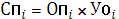 где, СПi – совокупное потребление i-й коммунальной услуги (теплоснабжения, водоснабжения, водоотведения и очистки сточных вод, электроснабжения, газоснабжения, захоронения ТБО) населением, в соответствующих единицах измерения в год;ОПi – определяющий показатель для i-й коммунальной услуги (численность населения, пользующегося i-й коммунальной услугой, площадь жилищного фонда, подключенного к i-й системе коммунальной инфраструктуры) в соответствующих единицах измерения;УОi – удельный объем потребления i-й коммунальной услуги в год, приведенной к определяющему показателю.Удельные объемы потребления коммунальных услуг определяются на основании оценки фактической реализации коммунальных услуг населению по данным статистических наблюдений за ряд лет (3-5). В случае отсутствия достоверных данных в качестве удельных объемов потребления могут быть приняты утвержденные в установленном порядке нормативы потребления коммунальных услуг, приведенные к году. В этом случае также должно учитываться влияние мероприятий по энергосбережению (установка приборов учета, применение энергоэффективных осветительных приборов, утепление фасадов, автоматизация системы теплоснабжения и др.).При оценке перспективного совокупного потребления услуг организаций коммунального комплекса населением учитывается прогнозируемые значения численности населения и площади жилищного фонда с учетом его ввода и выбытия на рассматриваемый период.Оценка перспективного потребления коммунальных услуг бюджетными учреждениями поселения основывается на зависимости потребления коммунальных услуг между потребителями различных категорий. Расчет осуществляется исходя из отношения объемов потребления коммунальных услуг населением, как основного потребителя и прочими потребителями. Данная зависимость обуславливается тем, что развитие бюджетных учреждений определяется в первую очередь численностью населения. Оценка выполняется по формуле: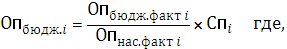 ОП бюдж.i – объем потребления i-й коммунальной услуги бюджетными учреждениями в соответствующих ед. измерения в год;ОП бюдж. факт I – фактический объем потребления i-й коммунальной услуги бюджетными учреждениями за предыдущий период, в соответствующих ед. измерения в год;ОП нас. факт I – фактический объем потребления i-й коммунальной услуги населением за предыдущий период, в соответствующих ед. измерении в год;СПi – расчетная величина совокупного потребления i-й коммунальной услуги населением на рассматриваемый период.Потребление товаров и услуг организаций коммунального комплекса осуществляется не только населением, но и предприятиями и организациями  на территории поселения. Учитывая, что рассматриваемые отрасли являются инфраструктурными, потребление товаров и услуг обуславливается темпами роста экономики города. Исходя из этого, оценка потребления товаров и услуг прочими потребителями определяется по формуле:Иреализ.=Кэ*Иипп,где Иреализ. – индекс изменения объемов реализации товаров и услуг организаций коммунального комплекса;Кэ – коэффициент эластичности, показывающий прирост потребления товаров и услуг организации коммунального комплекса в расчете на 1 процент прироста промышленного производства;Иипп – индекс изменения промышленного производства.Коэффициент эластичности определяется на основании данных за ряд лет, предшествующих расчету. Индекс изменения промышленного производства  определяется на основании данных государственной статистики (основные показатели социально-экономического положения Моздокского района).Для оценки перспективных объемов был проанализирован сложившийся уровень потребления товаров и услуг организаций коммунального комплекса на территории поселения. 2.7.   Показатели сферы  жилищно–коммунального хозяйства Раздольненского сельского поселенияНа территории Раздольненского   сельского поселения  предоставлением услуг в сфере жилищно-коммунального хозяйства занимаются 3 организации  и предприятия,  в т.ч.  ОАО «МРСК Северного Кавказа »,  ООО «Газпром межрегионгаз Пятигорск», организация ,  эксплуатирующая  объекты газоснабжения – филиал ООО «Газпром  газораспределение Владикавказ» в Моздокском районе;  МУП «Оазис» - организация, занимающаяся водоснабжением на территории Раздольненского  сельского поселения.В настоящее время деятельность коммунального комплекса сельского поселения характеризуется неравномерным развитием систем коммунальной инфраструктуры поселения, низким качеством предоставления коммунальных услуг, неэффективным использованием природных ресурсов.Причинами возникновения проблем является:	- высокий процент изношенности коммунальной инфраструктуры; 	- неудовлетворительное техническое состояние жилищного фонда;	- высокий тариф по оплате за ЖКУ.Следствием износа объектов ЖКХ является качество предоставляемых коммунальных услуг, не соответствующее запросам потребителей. А в связи с наличием  потерь в системах водоснабжения и других непроизводительных расходов сохраняется высокий уровень затрат  предприятий ЖКХ, что в целом негативно сказывается на финансовых результатах их хозяйственной деятельности. Таблица 9Данные о жилом фонде и населении, проживающем в разных условияхТаблица 10  Централизованное теплоснабжение на территории  Раздольненского  сельского поселения отсутствует. 2.7. Измерительно-расчетная система коммунальной инфраструктуры. По состоянию на начало 2015г. в Раздольненском  сельском поселении отсутствует Единая муниципальная база информационных ресурсов (далее ЕМБИР).Учет, расчет и начисление платежей за коммунальные услуги осуществляются по  квитанциям  ресурсоснабжающей  организации. Для осуществления деятельности по учету, расчету и начислению платежей за жилищно-коммунальные услуги в ресурсноснабжающие организации,  расчетно-кассовый центр и управляющие организации используют различные программные продукты. Используемые при этом для расчетов базы данных, сформированы организациями с учетом собственных требований и поставленных задач.  Это обуславливает содержание баз данных и их наполнение, однако данное условие предполагает возможность различий в информации по одноименным позициям (в частности по площадям жилых и нежилых помещений, численности проживающих) между базами данных ресурсоснабжающих и управляющих организаций. В данных условиях расчеты платы за коммунальные услуги могут быть выполнены некорректно.Съём показаний приборов учета осуществляется вручную, без применения технических средств дистанционного съема показаний.   В системе взаимоотношений сторон в сфере производства и потребления жилищно-коммунальных услуг  можно выделить следующих участников:жители сельского поселения (потребители коммунальных услуг);организации и предприятия;ресурсоснабжающие  организации;расчетно-кассовый центр. В таблице  приведены результаты анализа влияния существующей системы расчета, учета и приема платежей за коммунальные услуги в  на каждую из сторон в сфере производства и потребления коммунальных услуг.Таблица 11Таким образом,  существующая система в большей степени удовлетворяет интересам ресурсоснабжающих организаций за счет интересов потребителей и управляющих организаций. В рассматриваемых условиях приоритетным является получение от потребителей оплаты за коммунальные услуги, в ущерб сбалансированных отношений на взаимовыгодной основе.3. Перспективы развития системы коммунальной инфраструктурыОбщие положенияОсновными факторами, определяющими направления разработки программы комплексного развития системы коммунальной инфраструктуры  Раздольненского сельского поселения  на 2015-2025 гг.,  являются:тенденции социально-экономического развития поселения, характеризующиеся незначительным снижением численности населения, развитием рынка жилья, сфер обслуживания и промышленности до  2025 года с учетом комплексного инвестиционного плана; состояние существующей системы коммунальной инфраструктуры;сохранение оценочных показателей потребления коммунальных услуг на уровне установленных на 2012г. нормативов потребления.Мероприятия  разрабатывались исходя из целевых индикаторов, представляющих собой доступные наблюдению и измерению характеристики состояния и развития системы коммунальной инфраструктуры, условий их эксплуатации. Достижение целевых индикаторов в результате реализации программы комплексного развития характеризует будущую модель коммунального комплекса поселения. Комплекс мероприятий по развитию системы коммунальной инфраструктуры, поселения разработан  по следующим направлениям:строительство и модернизация оборудования, сетей организаций коммунального комплекса  в целях повышения качества товаров (услуг), улучшения экологической ситуации;строительство и модернизация оборудования и сетей в целях подключения новых потребителей в объектах капитального строительства;Разработанные программные мероприятия систематизированы по степени их актуальности в решении вопросов развития системы коммунальной инфраструктуры  в сельском поселении и срокам реализации.Сроки реализации мероприятий программы комплексного развития коммунальной инфраструктуры, определены исходя из актуальности и эффективности мероприятий (в целях повышения качества товаров (услуг), улучшения экологической ситуации) и планируемых сроков ввода объектов капитального строительства. Мероприятия, реализуемые для подключения новых потребителей, разработаны исходя из того, что организации коммунального комплекса обеспечивают  требуемую для подключения мощность, устройство точки подключения и врезку в существующие магистральные трубопроводы, коммунальные сети до границ участка застройки. От границ участка застройки и непосредственно до объектов строительства прокладку необходимых коммуникаций осуществляет Застройщик.  Точка подключения находится на границе участка застройки, что отражается в договоре на подключение. Построенные Застройщиком сети эксплуатируются Застройщиком или передаются в муниципальную собственность в установленном порядке по соглашению сторон.Объемы мероприятий определены усреднено. Список мероприятий на конкретном объекте детализируется после разработки проектно-сметной документации (при необходимости после проведения энергетических обследований). 8. Стоимость мероприятий учитывает проектно-изыскательские работы, налоги (налог на добавленную стоимость (кроме мероприятий по новому строительству)).Финансовые потребности на реализацию мероприятий программы комплексного развития распределены между источниками финансирования без учета платежей за пользование инвестированными средствами и налога на прибыль, размер которых должен быть учтен при расчете надбавок к тарифам (инвестиционных составляющих в тарифах) на товары и услуги и тарифов на подключение.Источниками финансирования мероприятий Программы являются средства бюджета Республики Северная Осетия- Алания, бюджета Моздокского района РСО - Алания, бюджета Раздольненского сельского поселения, а также внебюджетные источники. Объемы финансирования мероприятий из регионального бюджета определяются после принятия областных программ в области развития и модернизации систем коммунальной инфраструктуры и подлежат ежегодному уточнению после формирования областного бюджета на соответствующий финансовый год с учетом результатов реализации мероприятий в предыдущем финансовом году.Внебюджетными источниками в сферах деятельности организаций коммунального комплекса ( водоснабжения, водоотведения и очистки сточных вод, утилизации (захоронения) твердых бытовых отходов) являются средства организаций коммунального комплекса, получаемые от потребителей за счет установления тарифов, надбавок к тарифам (инвестиционной составляющей в тарифе) и тарифов на подключение (платы за подключение). Условием привлечения данных внебюджетных источников является обеспечение доступности оплаты ресурсов потребителями с учетом надбавок  к тарифам (инвестиционной составляющей в тарифе) и тарифов на подключение (платы за подключение).9. В случае, когда реализация мероприятия ведет одновременно к достижению целей повышения качества товаров (услуг), улучшения экологической ситуации и подключения новых потребителей (объектов капитального строительства), мероприятие отражается в обоих инвестиционных проектах (подразделах программы). При этом количественные показатели приведены полностью в каждом направлении, стоимостные показатели распределены пропорционально подключаемым нагрузкам.Если мероприятие реализуется в течение нескольких лет, то количественные и стоимостные показатели распределяются по годам по этапам, что обуславливает приведение в таблицах программы долей единиц. 10. Собственные средства организаций коммунального комплекса, направленные на реализацию мероприятий по повышению качества товаров (услуг), улучшению экологической ситуации представляют собой величину амортизационных отчислений , начисленных на основные средства, существующие и построенные (модернизированные) в рамках соответствующих мероприятий. 11. Средства, полученные организациями коммунального комплекса в результате применения надбавки (инвестиционной составляющей в тарифе), имеют целевой характер и направляются на финансирование инвестиционных программ в части проведения работ по модернизации, строительству и восстановлению коммунальной инфраструктуры, осуществляемых в целях повышения качества товаров (услуг), улучшения экологической ситуации, или на возврат ранее привлеченных средств, направленных на указанные мероприятия.Средства, полученные организациями коммунального комплекса в результате применения платы за подключение, имеют целевой характер и направляются на финансирование инвестиционных программ в части проведения работ по модернизации и новому строительству коммунальной инфраструктуры Раздольненского сельского поселения, связанным с подключением объектов капитального строительства, или на возврат ранее привлеченных средств, направленных на указанные мероприятия.Таблица 123.1. Перспектива развития системы водоснабженияОсновные направления в решении проблем систем водоснабжения и водоотведенияОжидаемые результаты      Затраты на реализацию программы развития водоснабжения  определены как затраты на проведение всех видов ремонтов, осуществляемых на объектах коммунальной инфраструктуры и на внедрение комплекса энергосберегающих мероприятий.              Основными источниками финансирования являются  Федеральный и Республиканский бюджеты.  Реализация мероприятий по повышению эффективности предоставления услуг в сфере водоснабжения   позволит достичь следующих результатов:	1. Социальные результаты – обеспечение надежности системы водоснабжения, улучшение качества питьевой воды, повышение комфортности проживания.	2. Технологические результаты – снижение потерь воды,  снижение количества технологических отказов.      3.  Реконструкция ветхих водопроводных сетей и сооружений;4.  Внедрение современных технологий  и современного оборудования по   подъему  и учету воды.5. Устройство для нужд пожаротушения подъездов с твердым покрытием для возможности  забора  воды пожарными машинами непосредственно из водонапорной башни.3.2. Перспектива развития системы газоснабженияОсновным  целевым индикатором  реализации  мероприятий программы комплексного развития системы газоснабжения потребителей поселения является:- мониторинг и реконструкция существующих газопроводов на территории поселения (весь период).3.3.  Перспектива развития системы сбора и вывоза твердых бытовых отходов     Приоритет в регулировании деятельности по обращению с отходами производства и потребления принадлежит Федеральному Закону от 24 июня . № 89 «Об отходах производства и потребления», который определяет правовые основы обращения с отходами производства и потребления на территории РФ.      Источниками образования твердых бытовых и приравненных к ним отходов являются: население, учреждения и предприятия общественного назначения и промышленные предприятия, осуществляющие свою деятельность на территории Раздольненского  сельского поселения.      Очистка территории Раздольненского сельского  поселения   - одно из важнейших мероприятий, направленных на обеспечение экологического и санитарно-эпидемиологического благополучия населения и охрану окружающей среды.        В целях повышения  эффективности системы санитарной очистки территории поселения от  твердых бытовых отходов необходимо включить в проект   «Программы  комплексного развития  коммунальной инфраструктуры»  следующие мероприятия:по заключению договоров на выполнение работ по вывозу ТБО от населения с ООО «Чистый город».Организация в поселении раздельного сбора мусора (перспектива).3.4. Перспектива развития системы электроснабжения          В сфере электроснабжения на территории района работают одна организация: Моздокские РЭС. С этой  организацией заключен договор на поставку электроэнергии.         Имеющаяся система электроснабжения обеспечивает существующие и перспективные потребности поселения.  Реконструкция и капитальный ремонт сетей и оборудования ведется в плановом режиме в соответствии с программой модернизации, имеющейся в энергоснабжающей организации.Основными целевыми индикаторами реализации мероприятий программы комплексного развития системы электроснабжения  потребителей поселения являются:Реконструкция существующего наружного освещения  улиц и проездов;Внедрение современного электроосветительного оборудования, обеспечивающего экономию электрической энергии ;	Общая протяженность освещенных улиц составляет – 8,5 км.4. Целевые показатели развития  коммунальной инфраструктуры  Таблица 135. Программа  инвестиционных проектов, обеспечивающих достижение целевых показателей.	Основной целью Программы является создание условий для приведения объектов и сетей коммунальной инфраструктуры в соответствие со стандартами качества, обеспечивающими комфортные условия для проживания граждан и улучшения экологической обстановки на территории  Раздольненского  сельского поселения.Программа комплексного развития систем коммунальной инфраструктуры 	Раздольненского сельского поселения на 2015-2020 годы направлена на снижение уровня износа, повышение качества предоставляемых коммунальных услуг, улучшение экологической ситуации.В рамках данной Программы должны быть созданы условия, обеспечивающие привлечение средств внебюджетных источников для модернизации объектов коммунальной инфраструктуры, а также сдерживание темпов роста тарифов на коммунальные услуги.5.1. Основные задачи Программы: модернизация водопроводного  хозяйства;улучшение экологической обстановки; - повышение эффективности управления объектами коммунальной инфраструктуры; - модернизация системы уличного освещения.Предусматривается оказание методического содействия предприятиям, оказывающим коммунальные услуги при осуществлении заимствований с целью модернизации объектов коммунальной инфраструктуры. Важным направлением для решения данной задачи является совершенствование системы тарифного регулирования в данном направлении.  Бюджетные средства, направляемые на реализацию программы, должны быть предназначены для выполнения проектов модернизации объектов коммунальной инфраструктуры, связанных с реконструкцией существующих объектов (с высоким уровнем износа), а также со строительством новых объектов, направленных на замену объектов с высоким уровнем износа.5.2.  Источники инвестиций, тарифы и доступность  программы для населения	1.  Программа  комплексного развития коммунальной инфраструктуры сельского поселения  формируют спрос на развитие коммунальной инфраструктуры.  Указанная программа не должна содержать конкретных мероприятий по строительству, модернизации, реконструкции объектов и сетей коммунальной инфраструктуры и, как следствие, не требуют финансирования этих программ.      	2. Реализация спроса на развитие коммунальной инфраструктуры осуществляется через инвестиционные программы организаций коммунального комплекса,  организаций, осуществляющих теплоснабжение, программы субъектов электроэнергетики, а также программы газификации. Эти программы содержат конкретные инвестиционные мероприятия, направленные на развитие коммунальной инфраструктуры, потребности в финансировании инвестиционных мероприятий, источники финансирование этих мероприятий. 5.3. Водоснабжение.	1.  Потребности в финансировании развития систем водоснабжения  определяются  в инвестиционных программах организаций,  осуществляющих  водоснабжение .  В финансовые потребности организации коммунального комплекса включается весь комплекс расходов, связанных с проведением мероприятий инвестиционной программы.            К  таким расходам относятся:  проектно-изыскательские работы, расходы на проведение государственной экспертизы проектной документации и результатов инженерных изысканий, приобретение материалов и оборудования, строительно-монтажные работы, работы по замене оборудования с улучшением технико-экономических характеристик, пусконаладочные работы, проведение регистрации объектов, расходы, не относимые на стоимость основных средств (аренда земли на срок строительства и т.п.). 	2.  Развитие систем водоснабжения   может осуществляться за счет трех источников: 	 - платы за подключение к системам коммунальной инфраструктуры; 	- надбавка к цене (тарифу) для потребителей товаров и услуг организаций, осуществляющих водоснабжение ; 	- целевые бюджетные средства. 	 3. Надбавки к цене (тарифу),  устанавливаются в дополнение к ценам (тарифам) на услуги водоснабжения.  Надбавки оплачиваются потребителями услуг водоснабжения  при расчетах с организациями коммунального комплекса,  реализующими товары  (оказывающими услуги) непосредственно потребителям указанных услуг. 	 4.  При установлении тарифов на основе долгосрочных параметров с применением нормы доходности инвестированного капитала надбавки к ценам (тарифам) для потребителей не устанавливаются. 	5.  Источники финансирования инвестиционной программы определяются муниципалитетом исходя  из: 	- оценки доступности для потребителей товаров и услуг организации коммунального комплекса; 	- оценки  результатов реализации инвестиционной программы организации коммунального комплекса: 	- для населения муниципального образования; 	- для потребителей отдельных видов товаров и услуг организации коммунального комплекса на всей территории муниципального образования ;	- для лиц, осуществляющих строительство и (или) реконструкцию зданий, строений, сооружений, иных объектов; 	- установленных предельных индексов. 	 6. При вынесении органом регулирования муниципального образования решения о недоступности для потребителей товаров и услуг организации коммунального комплекса орган регулирования может подготовить предложения по частичному обеспечению финансовых потребностей организации коммунального комплекса за счет средств местного бюджета. 	 7. Предложения об источниках финансирования инвестиционной программы готовит регулирующий орган муниципального образования и направляет в представительный орган местного самоуправления. Решение о выделении бюджетных средств на финансирование инвестиционной программы организации коммунального комплекса принимает представительный орган муниципального образования.  	8. Основываясь на потребностях в финансировании инвестиционных программ, размере бюджетного финансирования и надбавок к цене (тарифу) для потребителей, утвержденных представительным органом местного самоуправления, регулирующий орган муниципального образования утверждает тарифы на подключения к системам коммунальной инфраструктуры. 	9. Период действия тарифов организаций коммунального комплекса на подключение и период действия надбавок к тарифам на товары и услуги. 	10. Тарифы на подключение и надбавки к ценам (тарифам) для потребителей могут быть пересмотрены досрочно. Основаниями для досрочного пересмотра тарифов на подключения являются: 	- объективное изменение условий деятельности организации коммунального комплекса, влияющее на стоимость товаров и услуг этой организации; 	- предписание федерального органа исполнительной власти, уполномоченного на осуществление функций по контролю и надзору за соблюдением законодательства в сфере конкуренции на товарных рынках; 	- предписание федерального органа исполнительной власти в области регулирования тарифов и надбавок органу регулирования субъекта Российской Федерации; 	- предписание органа регулирования субъекта Российской Федерации органу регулирования муниципального образования; 	- вступившее в законную силу решение суда; 	- изменение инвестиционной программы организации коммунального комплекса; 	- досрочный пересмотр надбавок к тарифам на товары и услуги организаций коммунального комплекса; 	- изменение установленных или установление предельных индексов         	 11. Основаниями для досрочного пересмотра органами регулирования муниципального образования надбавок к тарифам на товары и услуги организаций коммунального комплекса являются: 	- объективное изменение условий деятельности организации коммунального комплекса, влияющее на стоимость товаров и услуг этой организации; 	- нарушение организацией коммунального комплекса утвержденной инвестиционной программы, выявленное по результатам мониторинга выполнения этой программы; 	- изменение установленных предельных индексов; 	- предписание органа регулирования субъекта Российской Федерации органу регулирования муниципального образования; 	- вступившие в законную силу решения суда.         12.  Досрочный пересмотр тарифов на подключение к системе коммунальной инфраструктуры, а также надбавок к тарифам на товары и услуги организаций коммунального комплекса производится органами регулирования в течение не более двух календарных месяцев со дня возникновения основания для досрочного пересмотра указанных тарифов и надбавок.         13. Досрочный пересмотр тарифов и надбавок может производиться не чаще одного раза в год, за исключением досрочного пересмотра тарифов и надбавок по следующим причинам: - получение предписания федерального органа исполнительной власти в области регулирования тарифов и надбавок органу регулирования субъекта Российской Федерации; - получения предписания органа регулирования субъекта Российской Федерации органу регулирования муниципального образования; - вступления в законную силу решения суда. 5.4.  Электроснабжение.     	1. Инвестиционные программы субъектов электроэнергетики финансируются из двух источников: выручки субъекта электроэнергетики и платы за присоединение. При формировании тарифов на товары субъекта электроэнергетики инвестиционные расходы учитываются в составе необходимой валовой выручки организации. В инвестиционных программах отдельно учитываются объекты, строительство (реконструкцию) которых планируется осуществить за счет средств, получаемых в качестве платы за технологическое присоединение.      	2. Размер платы за технологическое присоединение к территориальным распределительным сетям устанавливается органами исполнительной власти субъектов Российской Федерации в области государственного регулирования тарифов. Размер платы за технологическое присоединение и (или) размер стандартизированных тарифных ставок определяются исходя из расходов на выполнение мероприятий, подлежащих осуществлению сетевой организацией в ходе технологического присоединения, включая строительство, реконструкцию объектов электросетевого хозяйства.    	 3. Плата за технологическое присоединение взимается в случаях присоединения впервые вводимых в эксплуатацию, ранее присоединенных реконструируемых Устройств, присоединенная мощность которых увеличивается, а также в случаях, при которых в отношении ранее присоединенных Устройств изменяются категория надежности электроснабжения, точки присоединения, виды производственной деятельности, не влекущие пересмотр величины присоединенной мощности, но изменяющие схему внешнего электроснабжения таких Устройств.   	 4. Расходы субъекта электроэнергетики на строительство и реконструкцию объектов электросетевого хозяйства в целях присоединения новых и (или) увеличения мощности Устройств, присоединенных ранее, а также для присоединения мощности строящихся (реконструируемых) электрических станций от границ балансовой принадлежности соответствующих электрических станций до существующих объектов электросетевого хозяйства учитываются при установлении платы за технологическое присоединение к электрическим сетям пропорционально размеру планируемой для использования мощности строящихся (реконструируемых) в указанных целях объектов электросетевого хозяйства. 	5. Для расчета размера платы за технологическое присоединение к электрическим сетям учитываются расходы на выполнение сетевой организацией следующих мероприятий: 	- подготовку сетевой организацией технических условий и их согласование с системным оператором, а в случае выдачи технических условий электростанцией - согласование их с системным оператором и со смежными сетевыми организациями; 	- разработку сетевой организацией проектной документации согласно обязательствам, предусмотренным техническими условиями; 	- выполнение технических условий сетевой организацией; 	- проверку сетевой организацией выполнения заявителем технических условий; 	- участие сетевой организации в осмотре (обследовании) присоединяемых устройств должностным лицом федерального органа исполнительной власти по технологическому надзору при участии собственника таких устройств; 	- осуществление сетевой организацией фактического присоединения объектов заявителя к электрическим сетям и включение коммутационного аппарата. 	По указанным мероприятиям сетевая организация представляет застройщику калькуляцию.      6. В случае выполнения застройщиком полностью или частично в соответствии с договором о технологическом присоединении мероприятий по строительству и реконструкции объектов электросетевого хозяйства, предусмотренных выданными сетевой организацией техническими условиями, расходы на их выполнение не учитываются регулирующим органом при установлении платы за технологическое присоединение.       7. Плата за технологическое присоединение подлежит отдельному учету со стороны сетевой организации и не учитывается в необходимой валовой выручке сетевой организациипо иным регулируемым видам деятельности.       8. Любое лицо,  заинтересованное в перераспределении в свою пользу присоединенной мощности других лиц, энерго-принимающие устройства которых присоединены в установленном порядке к электрическим сетям,  вправе при наличии согласия этих лиц обратиться в сетевую организацию, к сетям которой присоединены их энерго-принимающие устройства, за расчетом стоимости технологического присоединения посредством перераспределения присоединенной мощности (далее - запрос расчета) по индивидуальному проекту.      9. Размер платы за технологическое присоединение для заявителя, в пользу которого предполагается перераспределить присоединенную мощность, определяется по индивидуальному проекту исходя из расходов сетевой организации на осуществление мероприятий, связанных исключительно с мероприятиями по перераспределению присоединенной мощности конкретных энерго-принимающих устройств (электрических сетей) и сооружением сетевой инфраструктуры от границ участка заявителя до электрической сети сетевой организации.       10. В случае если инвестиционные проекты, предусмотренные согласованной в установленном порядке инвестиционной программой, не были реализованы, из необходимой валовой выручки, устанавливаемой на очередной период регулирования, исключаются расходы на реализацию этих проектов в части, финансируемой за счет выручки от реализации товаров (услуг) по регулируемым тарифам (ценам). 5.5.  Газоснабжение.    	1. Финансирование мероприятий программы газификации осуществляется за счет специальной надбавки к тарифам на транспортировку газа газораспределительными организациями. Специальные надбавки, предназначенные для финансирования программ газификации, утверждаемых органами исполнительной власти субъектов Российской Федерации.    	 2. При расчете специальных надбавок учитывается весь комплекс расходов, связанных с проведением мероприятий и деятельности, направленных на осуществление перевода потенциальных потребителей на использование природного газа и поддержание надежного и безопасного газоснабжения существующих потребителей.    	3. Специальные надбавки включаются в тарифы на транспортировку газа по газораспределительным сетям, установленные для соответствующей газораспределительной организации. Размер специальных надбавок не может превышать 20 процентов экономически обоснованного уровня соответствующего тарифа.  	  4. Контроль за целевым использованием финансовых средств, полученных в результате введения специальных надбавок осуществляют органы исполнительной власти субъектов Российской Федерации. 5.6.  Сбор и вывоз ТБО.             Для обеспечения оптимального выделения средств из местного бюджета на деятельность в сфере обращения ТБО в Раздольненском  сельском поселении  распределение объема финансирования определяется исходя из следующих показателей:   	- численность населения; 	- ежегодный объем образования, вывоза и размещения ТБО.		- определение износа спецтехники.5.7. Управление программой.	Администрация  местного самоуправления Раздольненского сельского поселения осуществляет общий контроль за ходом реализации мероприятий  Программы, а также непосредственно организованные, методические и контрольные  функции в ходе реализации Программы,  которые обеспечивают:	- разработку ежегодного плана мероприятий по реализации Программы с уточнением объемов и источников финансирования  мероприятий;	- контроль  за реализацией программных мероприятий по срокам, содержанию, финансовым затратам и ресурсам;	- методическое, информационное и организационное сопровождение работы по реализации комплекса программных мероприятий.	Программа разрабатывается сроком на 10 лет и подлежит корректировке ежегодно.	План – график  работ по реализации программы должен соответствовать плану  мероприятий, содержащемуся в разделе  5 «программа инвестиционных проектов, обеспечивающих достижение целевых показателей» настоящего  Отчета.  Утверждение тарифов и принятие решений по выделению бюджетных средств из бюджета МО, подготовка и проведение конкурсов на  привлечение инвесторов, принимаются в соответствии с действующим законодательством. 	 Мониторинг и корректировка Программы осуществляется на основании следующих нормативных документов:	- Федеральный закон от 30.12.2004 года № 210-ФЗ «Об  основах регулирования  тарифов организаций коммунального комплекса»;	- Постановление Правительства Российской Федерации от 20.02.2007 года №  115 «О принятии  нормативных актов по отдельным вопросам регулирования тарифов организаций коммунального комплекса»;	- Приказ от 14.04.2008 года № 48 Министерства регионального развития Российской Федерации «Об утверждении Методики проведения мониторинга выполнения производственных и инвестиционных  программ  организаций коммунального комплекса»;	- Методика проведения  мониторинга выполнения производственных и инвестиционных программ  организаций коммунального комплекса.	Мониторинг Программы включает следующие этапы:Периодический  сбор  информации о результатах проводимых преобразований в коммунальном хозяйстве, а также информации о состоянии и развитии систем коммунальной инфраструктуры.Верификация данных.Анализ данных о результатах проводимых преобразований систем коммунальной инфраструктуры.     	Мониторинг осуществляется посредством сбора, обработки и анализа информации.  Сброс исходной информации производится по показателям, характеризующим выполнение  программы, а также состоянию систем коммунальной  инфраструктуры.	Разработка и последующая корректировка Программы комплексного развития коммунальной инфраструктуры базируется на необходимости достижения целевых уровней  муниципальных стандартов качества  предоставления коммунальных услуг при соблюдении ограничений по  платежной способности потребителей, то есть  обеспечении не только технической, но и экономической доступности  коммунальных услуг.Наименование программыпрограмма «Комплексное развитие системы коммунальной инфраструктуры  Раздольненского  сельского  поселения Моздокского района РСО-Алания  на 2015-2025 годы»  (далее – программа)Основания для разработки программы- Федеральный закон от 06 октября 2003 года № 131-ФЗ «Об общих принципах организации местного самоуправления в Российской Федерации»;- поручения Президента Российской Федерации от 17 марта 2011 года Пр-701;- распоряжение Правительства Российской Федерации от 02 февраля 2010 года N 102-р «Об утверждении Концепции федеральной целевой программы «Комплексная программа модернизации и реформирования жилищно-коммунального хозяйства на 2010-2025 годы», Заказчик программыАдминистрация  местного самоуправления  Раздольненского  сельского поселения Моздокского района РСО - АланияРазработчик программыАдминистрация  местного самоуправления  Раздольненского сельского поселения Моздокского  района  РСО - АланияКонтроль за реализацией программыКонтроль за реализацией Программы осуществляет по итогам каждого  года  Администрация  местного самоуправления Раздольненского  сельского поселения Моздокского района РСО - АланияЦель программы Комплексное развитие систем коммунальной инфраструктуры, реконструкция и модернизация систем коммунальной инфраструктуры,  улучшение экологической ситуации на территории  Раздольненского сельского  поселенияЗадачи программы- Комплексное развитие систем коммунальной инфраструктуры, повышение надежности и качества предоставляемых услуг;- Совершенствование финансово-экономических, договорных отношений в жилищно-коммунальном комплексе, обеспечение доступности для населения стоимости жилищно-коммунальных  услуг;- Программное управление энерго- и  ресурсосбережением и повышением  энергоэффективности;Сроки реализации программы2015 - 2025 годыОбъемы и источники финансированияИсточники финансирования:- средства республиканского  бюджета;- средства местного бюджета.Бюджетные ассигнования, предусмотренные в плановом периоде 2015-2025 годов, будут уточнены при формировании проектов бюджета поселения с учетом  изменения ассигнований республиканского и районного  бюджетов.Мероприятия программы1. В сфере водоснабжения:-  текущий  ремонт водопроводных сетей;-  строительство новых водопроводных сетей;- мероприятия по уменьшению водопотребления (установка приборов учета);- устройство для нужд пожаротушения подъездов с твердым покрытием для возможности  забора воды пожарными машинами непосредственно из водоемов (расчетный период);- внедрение прогрессивных технологий и оборудования. 2. В сфере электроснабжения:- реконструкция сетей наружного освещения  улиц; - оснащение приборами учета;- внедрение современного электроосветительного оборудования, обеспечивающего экономию электрической энергии.3. Организация сбора и вывоза ТБО:- улучшение санитарного состояния территорий сельского поселения;- стабилизация  и последующее уменьшение образования бытовых отходов;- улучшение экологического состояния сельского поселения;- обеспечение надлежащего сбора  и транспортировки ТБО.№ п/пНаименованиеКол-во домов, шт.Общая площадь,тыс. м2Количество МКДЖилые домаЖилые домаЖилые домаЖилые домаЖилые дома1.село  Раздольное34724,3-Всего:34724,3-Наименование показателяФактФактФактНаименование показателя2012г.2013 г.2014 г.Численность населения поселения, человек111711081111Число родившихся, человек211221Число умерших, человек12819Естественный прирост (+) / убыль (-), человек+9+4+2Миграционный прирост (+) / убыль (-), человек+7+ 12+20№п/пПоказатель2012г.2013г.2014г.1.Численность  населения  младше трудоспособного возраста233/21%234/21%284/26%2.Численность населения трудоспособного возраста670/60%655/59%630/57%3.Численность населения старше трудоспособного возраста214/19%219/20%197/17%№п/пНаименование (модель, мощность)Место расположенияГодввода в эксплуатациюОстаточная стоимостьСведения о регистрации права1.Водопроводная башняс.Раздольноеул.Надтеречная, 17 «а»2007г.100000 руб.-2.Артскважина  №354с.Раздольноеул.Надтеречная, 17 «а»1983г.61220 руб.Свидетельство о государственной регистрации права 15 АБ 144306  от 20.03.2014г.3.Артскважина №38/46с.Раздольноеул.Октябрьская,  291970г.980,0 руб.Свидетельство о государственной регистрации права 15 АБ 144307 от 20.03.2014г.№п/пПоказатели производственной деятельностиЕдиницаизмеренияВеличина показателяВеличина показателяВеличина показателя№п/пПоказатели производственной деятельностиЕдиницаизмерения2012 год2013 год2014 год1.Объем выработки водытыс.м.3164,1164,1136,102.Объем воды используемой на собственные нуждытыс.м.3---3.Объем отпуска в сетьтыс.м.3164,3164,3115,684.Потери в сетяхтыс.м.314,914,920,425.Объем реализации товаров и услугтыс.м.3149,2149,2115,686.В том числе населениютыс.м.3134,3134,3108,987.Бюджетным потребителямтыс.м.39,29,26,78.Прочим  потребителямтыс.м.3---Наименование водозабораТипПротяженность водопроводных сетей, кмСредняя производительность,тыс. м³/годКачество водысело Раздольноеп/земнзакр.8,5 164,1соответствуетнормам№п/пНаименование населенного пунктаВсего,тыс.кВт/чВ том числе:В том числе:В том числе:В том числе:№п/пНаименование населенного пунктаВсего,тыс.кВт/чнаселениеадмин.-социальн.объектысельскоехозяйствопрочие1.село Раздольное16506588787926Наименование населенного пунктаЧисленность населенияЧисленность населенияПотребность в электроэнергии, кВт/чПотребность в электроэнергии, кВт/чНаименование населенного пунктана 2020 год( 1 очередь)на 2030 года       (расчетный  срок)на 2020 год(1 очередь)на 2030 год          (расчетный срок)село Раздольное944754557,1445,0№ п/пНаименованиенаселенногопунктаВсегоВсегоВсегоВ том числеВ том числеВ том числеВ том числеВ том числеВ том числеКоличество проживающих№ п/пНаименованиенаселенногопунктаВсегоВсегоВсегоЦентральное водоснабжениеЦентральное водоснабжениеЦентральное водоснабжениеЦентральное водоотведениеЦентральное водоотведениеЦентральное водоотведениеКоличество проживающих№ п/пНаименованиенаселенногопункта  домовв т. ч. квартирплощадь   домовквартир площадь  домов квартир площадьКоличество проживающих1с.Раздольное367-24,3тыс.м3367-24,3тыс.м3---1149чел.ГазификацияГазификацияГазификацияКоличество населенных пунктов газифицированных природным газомшт.1 Количество  квартир и индивидуальных домовладений, газифицированных природным газом шт.367Организация сбора и вывоза  ТБООрганизация сбора и вывоза  ТБООрганизация сбора и вывоза  ТБОКоличество обслуживаемого населения в годчел.1149Годовая удельная норма накопления ТБО м3/чел.1.9ЭлектроснабжениеЭлектроснабжениеЭлектроснабжениеПротяженность сетей наружного освещениякм.8,5Количество населенных пунктов обеспеченных электроснабжениемшт.1Количество светильниковшт.95ТеплоснабжениеТеплоснабжениеТеплоснабжениеПротяженность тепловых сетей км.-Количество населенных пунктов обеспеченных теплоснабжениемшт.-Количество  квартир и индивидуальных домовладений отапливаемых тепломшт.-№ п/пНаименование участника системыПоложительные стороны существующей системыОтрицательные стороны существующей системыРиски (последствия) сохранения существующей системы1.Жители поселения (потребители коммунальных услуг)Возможность оплачивать счета за коммунальные услуги частями (по каждой отдельной квитанции) по мере появления финансовых возможностей.увеличение времени на  осуществления оплаты квитанции различным ресурсоснабжающим организациям;сложность проведения обобщенного анализа и контроля платежей за коммунальные услуги;необходимость решения спорных вопросов индивидуально без участия управляющих организаций.формирование и укрепление стереотипов «справедливости» оплаты коммунальных услуг по остаточному принципу при наличии финансовых средств;формирование непрогнозируемого «разрыва» между периодом потребления и оплаты коммунальных услуг.3.Ресурсоснабжающие организации (РСО)возможность контроля над расчетами, приемом и учетом платежей потребителей за коммунальные услуги;прямое влияние на уровень собираемости платежей за коммунальные услуги.Необходимость ведения претензионной работы с большим количеством потребителей (физических лиц).Риски не получения платы за коммунальные услуги, которые не могут быть отключены за неуплату в соответствии с Правилами предоставления коммунальных услуг гражданам (холодное водоснабжение, отопление).4.Расчетно-кассовый центрне определеноне определеноне определено5.Существующая система расчета, учета и приема платежей за коммунальные услуги .–отсутствие обобщенной достоверной информации о потреблении и оплате коммунальных услуг гражданами, необходимой для принятия решений органами исполнительной власти поселения в части организации и обеспечения социальной поддержки граждан.использование для расчета, учета и приема платежей баз данных, сформированных ресурсоснабжающими организациями, которые могут содержать различную информацию по одноименным позициям;дублирование выполняемых ресурсоснабжающими организациями работ и осуществляемых функций (ведение баз данных, печать и доставка платежных документов, прием платы и др.), приводящее к увеличению платы за жилое помещение.риски финансирования реализации инвестиционных программ организаций коммунального комплекса вследствие устоявшегося мнения о естественности неоплаты коммунальных услуг;увеличение расходов на взимание платы за коммунальные услуги, включаемых в плату за жилое помещение.№ п/пКраткое описаниепроблемыВозможные способы решенияВ сфере водоснабженияВ сфере водоснабженияВ сфере водоснабжения1Дефицит мощности водозаборных сооружений Реконструкция скважин и замена насосного оборудования2Высокий уровень потерь в сетях водоснабжения, высокий износ Ремонт и замена ветхих сетей№/пНаименование мероприятийНаименование  показателяКоличественные показателиКоличественные показателиКоличественные показателиКоличественные показателиКоличественные показателиКоличественные показателиКоличественные показателиОбъемы финансированияИсточник финансированияОжидаемый экономический эффект№/пНаименование мероприятийНаименование  показателя2015201520162017201820192020-2025-Раздел  Мероприятия в отрасли водоснабженияРаздел  Мероприятия в отрасли водоснабженияРаздел  Мероприятия в отрасли водоснабженияРаздел  Мероприятия в отрасли водоснабженияРаздел  Мероприятия в отрасли водоснабженияРаздел  Мероприятия в отрасли водоснабженияРаздел  Мероприятия в отрасли водоснабженияРаздел  Мероприятия в отрасли водоснабженияРаздел  Мероприятия в отрасли водоснабженияРаздел  Мероприятия в отрасли водоснабженияРаздел  Мероприятия в отрасли водоснабженияРаздел  Мероприятия в отрасли водоснабженияРаздел  Мероприятия в отрасли водоснабжения1Замена ветхих сетейкм-1,31,31,31,31,51,527803,74 тыс.руб.Бюджеты федеральный и республиканский-2Установка приборов учеташт14151515233424---3Разработка проектно- технической документации и строительство очистных сооружений Улучшение экологической ситуации, полная биологическая очистка канализационных стоков(тыс.руб.)80,0------35,045,0собственный бюджет, местный бюджет-